 Aamir 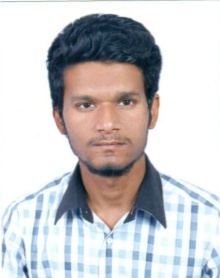 C/o- Contact No- +971502360357 Email Id- aamir.340574@2freemail.com Career ObjectiveI extremely involved carrying out sales engineering in client service oriented association through stable environment where I would make my supportive participation for the association development.Academic Qualification           Bachelor Of Engineering From Anna University.ProficiencyLanguages Of Web Development, Core Java, HTML, J2EE.Database Knowledge of MySQL, Jquery, Scripting.Skills of Interacting with Adobe Photoshop, PC Troubleshooting, Designing Tools, Document Maintenance, Accounting, Sales Reports, Email Writing, Bugs Fixing.Operating Systems Of Windows (Xp,2000,2007/10), Linux, MS DOS.MS Office Tools as Word, Excel, PowerPoint.6 Months Experience as a Web Developer from TCI Infotech, Bangalore-India.Effective And Well Developed Communication Skills.Willingness to learn and accept challenges.Self Motivator, Active Listener, Superior Presentation and Interpersonal Skills.Agile In Cutting Edge OF Technology, Sales And Engineering.Known Languages can Speak, Read And Write ( English, Urdu, Hindi and Tamil).Certification of  Software Testing from Bangalore.Professional Experience    IWAYY TECHNOLOGY SOLUTIONS LTD        Roles And Responsibilities:As Sales Engineer-Participating with the account team on early-stage prospect interactions.Hosting additional information gathering sessions with technical members of the buying center.Assisting the representative with making a go/no-go decision.Demonstrating how a product solves the specific use cases for the customer.Create sales or service contracts for products or services.Research and identify potential customers for products or services.Secure and renew orders and arrange delivery. Diagnose problems with installed equipment.